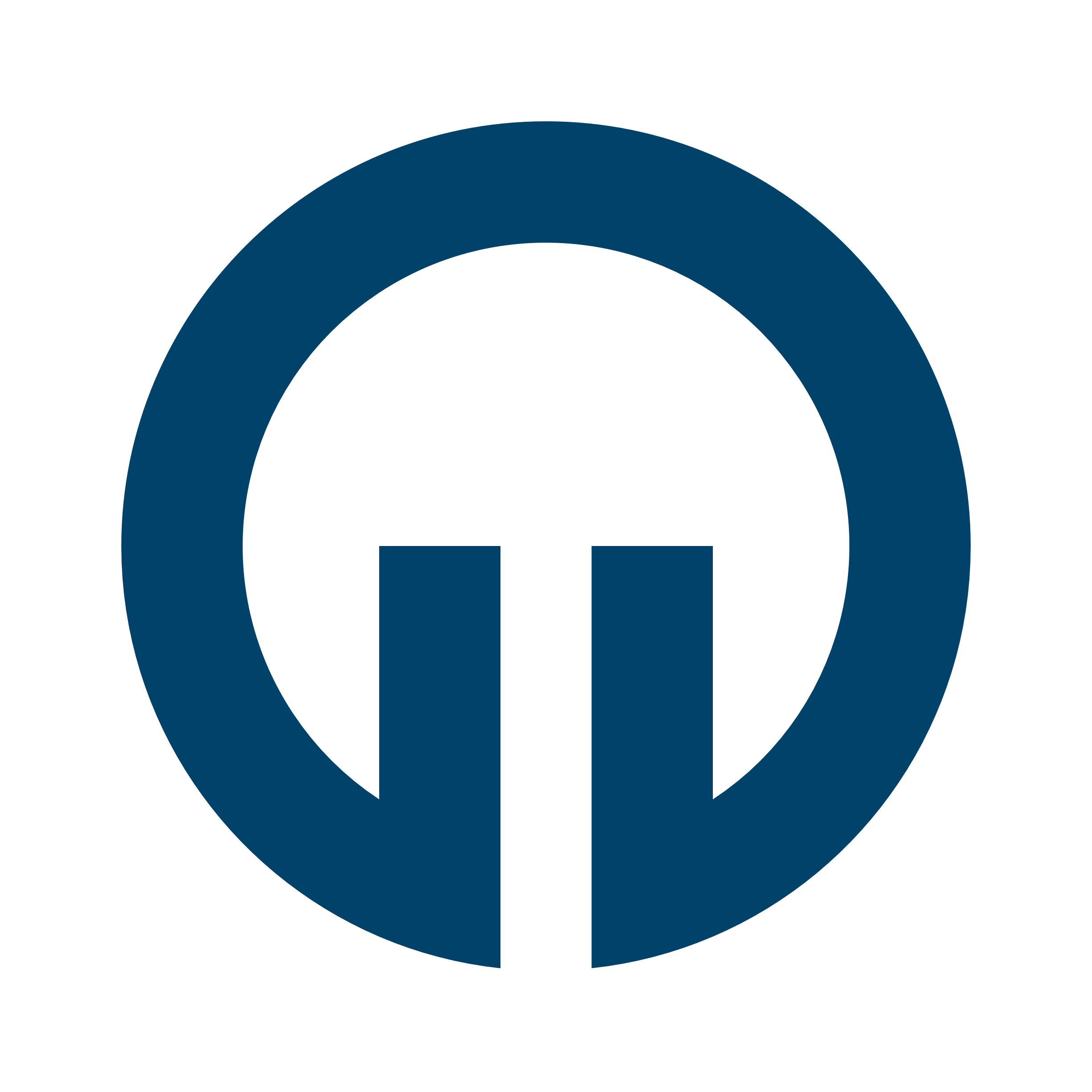 KARADENİZ TEKNİK ÜNİVERSİTESİSÜRMENE DENİZ BİLİMLERİ FAKÜLTESİGEMİ İNŞAATI VE GEMİ MAKİNELERİ MÜHENDİSLİĞİ BÖLÜMÜ
(DERSİN KODU)(DERSİN ADI)